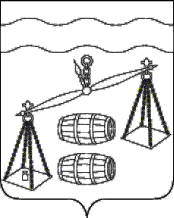 МУНИЦИПАЛЬНЫЙ РАЙОН"Сухиничский район" Калужская областьрайонная дума                                           РЕШЕНИЕот 30.04.2021                                                                                                    № 99Об утверждении изменений и дополнений в Генеральный план СП «Деревня Радождево» Сухиничскогорайона Калужской областиВ соответствии с Федеральным законом от 06.10.2003 № 131-ФЗ          «Об общих принципах организации местного самоуправления в Российской Федерации», со статьями 23, 24 Градостроительного кодекса Российской Федерации, на основании заключения от 18.12.2020 и протокола о результатах публичных слушаний от 16.12.2020, руководствуясь Уставом муниципального района «Сухиничский район», Районная Дума МР «Сухиничский район» РЕШИЛА:Утвердить изменения и дополнения в Генеральный план сельского поселения «Деревня Радождево» Сухиничского района Калужской области согласно приложению.Настоящее Решение подлежит официальному опубликованию в газете «Организатор» и размещению на официальном сайте администрации МР «Сухиничский район» в сети Интернет.Контроль за исполнением настоящего Решения возложить накомиссию Районной Думы по нормотворчеству (А.П. Симоненков) и администрацию МР «Сухиничский район».Настоящее решение вступает в силу после его официального опубликования.       Глава муниципального района«Сухиничский район»                                                             Н.А. Егоров 